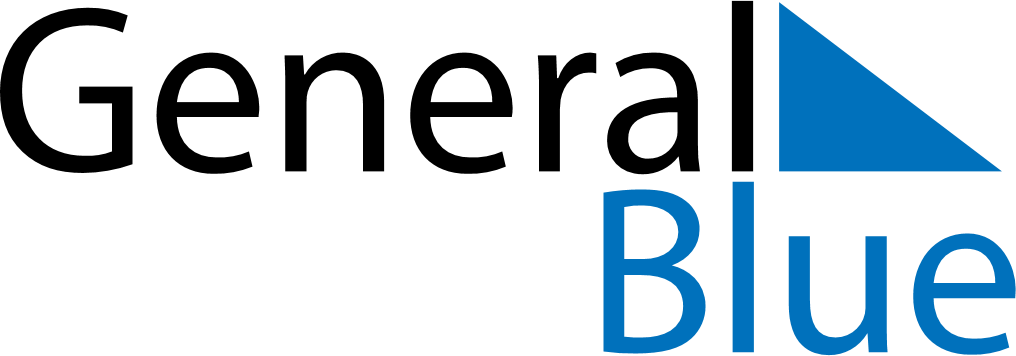 March 2022March 2022March 2022ColombiaColombiaSUNMONTUEWEDTHUFRISAT1234567891011121314151617181920212223242526Saint Joseph2728293031